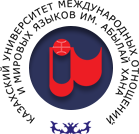 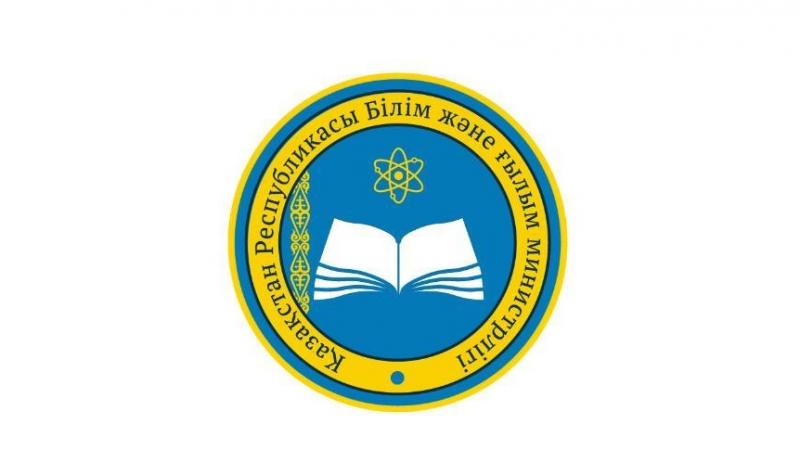 ҚАЗАҚСТАН РЕСПУБЛИКАСЫ БІЛІМ ЖӘНЕ ҒЫЛЫМ МИНИСТРЛІГІАБЫЛАЙ ХАН АТЫНДАҒЫ ҚАЗАҚ ХАЛЫҚАРАЛЫҚ ҚАТЫНАСТАР ЖӘНЕ ӘЛЕМ ТІЛДЕРІ УНИВЕРСИТЕТІАҚПАРАТТЫҚ ХАТ«Абылай хан атындағы Қазақ халықаралық қатынастар және әлем тілдері Университеті» АҚ (бұдан әрі – Университет) студенттер арасында Республикалық пәндік олимпиаданың II кезеңін өткізу бойынша базалық ЖЖОКБҰ ретінде айқындалды.Осыған байланысты Университет 2024 жылғы 02-03 мамыр аралығында студенттер арасында Республикалық пәндік олимпиаданы келесі мамандық топтары бойынша өткізу туралы хабарлайды:Шетелдік филология:1.	«Шет тілдері филологиясы» корей тілі,Аударма дело: «Аударма ісі» корей тілі,«Аударма ісі» қытай тілі (орыс бөлімі)Шығыстану: «Шығыстану» жапонтану«Шығыстану» корейтануОлимпиадаға қатысуға ЖЖОКБҰ ұйымдастырған Олимпиаданың 1-кезеңнің жеңімпаздары атанған жоғарыда көрстеілген мамандықтардың 2,3,4 курс студенттері шақырылады. Олимпиаданың 2-кезеңіне жоғарыда көрсетілген мамандықтар бойынша Республикалық олимпиадалардың өткен жылдардағы (2020 - 2023 ж.) жеңімпаздары  қатыстырылмайды.Олимпиаданың 2-кезеңінің турлары  «Абылай хан атындағы Қазақ халықаралық қатынастар және әлем тілдері университеті» АҚ ректоры бекіткен Ережеге сәйкес өткізіледі.Олимпиаданың 2-кезеңінің бағдарламасыP. S. Олимпиаданың 2-кезеңінің толыққанды бағдарламасы қатысушыларды тіркеу кезінді беріледі. Өткізілу орыны Алматы қаласы,  Мұратбаев көшесі 200,  «Абылай хан атындағы Қазақ халықаралық қатынастар және әлем тілдері университеті» АҚОлимпиадаға қатысу шарттары Олимпиадаға қатысты барлық шығындар Олимпиадаға жіберуші тарап есебінен қамтамасыз етіледі (келу, кету, тамақтану, қонақ үй немесе пәтер ақысы). Олимпиаданың 2-кезеңіне қатысу үшін қажетті құжаттарды: ЖОО-да өткізілген Олимпиаданың 1-кезеңінің қорытындысы туралы Ректордың (проректордың) қолы қойылған ресми хат немесе хаттама түрінде рәсімделген Ғылыми кеңестің шешімі, қатысу туралы өтінішті (Қосымша), 2024 жылдың 26 сәуіріне дейін word форматында (ОЛИМПИАДА тақырыбымен) мамандықтар бойынша төменде көрсетілген электрондық пошталарға жіберіледі:Ұйымдастыру комитеті: ғылым және инновациялық қызмет басқармасының жетекші маманы: Тусупова А.С.тел. 8 7272 92 03 84 (ішкі 2418)Қосымша2024 жылғы «Шетел  тілдері»  мамандықтар тобы бойынша Республикалық пәндік олимпиаданың 2-кезеңіне қатысу туралы өтініш _________________________________ (ЖОО атауы)Ректор _______________ аты-жөніКүніІс-шара02.05.2024Олимпиаданың 1-күні: қатысушыларды тіркеу, ашылу салтанаты, олимпиада барысы03.05.2024Олимпиаданың 2-күні: олимпиада барысы, жабылу салатанаты.СпециальностьПочтаТел. номер«Шет тілдері филологиясы» корей тіліAkzhamilya@gmail.com+7 747 103 42 52«Аударма ісі» корей тіліaliyanadirbekmasterts@gmail.com+7 707 718 86 44«Аударма ісі» қытай тілі (орыс бөлімі)aliyanadirbekmasterts@gmail.com+7 707 718 86 44«Шығыстану» жапонтануisabekov.b@ablaikhan.kz+7 702 883 73 96«Шығыстану» корейтануisabekov.b@ablaikhan.kz+7 702 883 73 96№Қатысушының аты-жөні (толық түрде), адрес, телефон, e-mailҒылыми жетекшінің  аты-жөні (толық түрде),қызметі, ғылыми дәрежесі, оқытатын шетел тілі, e-mailМамандық, курс, қатысушының шетел тіліОлимпиадаға қатысушыны алып келетін адамның аты-жөні, қызметі, ғылыми дәрежесі, оқытатын шетел тілі, моб.тел., e-mail